Publicado en  el 14/10/2016 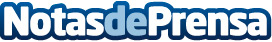 Gen-Z, un consorcio que aúna y coordina a los líderes de la industria del PCParece que los grandes nombres se quieren poner de acuerdo y mejorar las interconexiones de memoria que hay en un equipo, para ello han creado un consorcio llamado Gen-Z.Datos de contacto:Nota de prensa publicada en: https://www.notasdeprensa.es/gen-z-un-consorcio-que-auna-y-coordina-a-los Categorias: Hardware http://www.notasdeprensa.es